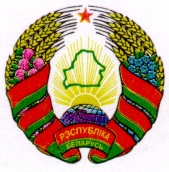 ГОРАЦКI РАЁННЫ                                         ГОРЕЦКИЙ РАЙОННЫЙСАВЕТ ДЭПУТАТАЎ                                     СОВЕТ ДЕПУТАТОВКОПЦЕУСКI СЕЛЬСКI                                   КОПТЕВСКИЙ СЕЛЬСКИЙСАВЕТ ДЭПУТАТАЎ 		                   СОВЕТ ДЕПУТАТОВРАШЭННЕ			                          РЕШЕНИЕ28 декабря 2023 № 35-2О бюджете сельсовета на 2024 год  На основании пункта 3 статьи 100 Бюджетного кодекса Республики Беларусь,  подпункта 1.2 пункта 1 статьи 17 Закона Республики Беларусь от 4 января 2010 г.  № 108-З «О местном управлении и самоуправлении в Республике Беларусь» Коптевский сельский Совет депутатов РЕШИЛ:1. Утвердить бюджет  сельсовета на 2024 год по расходам в сумме 
151 314,00 белорусского рубля (далее – рубль) исходя из прогнозируемого объема доходов в сумме 151 314,00 рубля.Установить максимальный размер дефицита бюджета сельсовета на конец  года в сумме 0,00 (ноль) рубля.2.  Установить на 2024 год:доходы бюджета сельсовета в сумме 151 314,00 рубля согласно приложению 1;расходы бюджета сельсовета в сумме 151 314,00 рубля по функциональной классификации расходов бюджета по разделам, подразделам и видам расходов согласно приложению 2;распределение бюджетных назначений по сельскому исполнительному комитету (далее – сельисполком) в соответствии с ведомственной классификацией расходов бюджета сельсовета и функциональной классификацией расходов бюджета согласно приложению 3;перечень государственных программ и подпрограмм, финансирование которых предусматривается за счет средств бюджета сельсовета, в разрезе ведомственной классификации расходов бюджета сельсовета и функциональной классификации расходов бюджета согласно приложению 4.3. Установить размер оборотной кассовой наличности по бюджету сельсовета на 1 января 2025 г. в сумме  1 461,00 рубля.4. Создать в 2024 году в расходной части бюджета сельсовета резервный фонд Коптевского сельисполкома и установить его в размере 719,00 рубля. 5. Сельисполкому принять меры, необходимые для реализации настоящего решения.6. Опубликовать настоящее решение на официальном сайте Горецкого районного исполнительного комитета в глобальной компьютерной сети Интернет.7. Настоящее решение вступает в силу с 1 января 2024 г.Председатель                                                                              Н. Г. ЧирковПриложение 1к решению Коптевскогосельского Совета депутатов                                                                            28.12.2023 № 35-2ДОХОДЫ бюджета сельсовета                                      (рублей)Приложение 2к решению Коптевского сельскогоСовета депутатов28.12.2023 № 35-2                                                                     РАСХОДЫбюджета сельсовета  по функциональной классификации расходов бюджета по разделам, подразделам и видам (рублей)Приложение 3к решению Коптевского сельскогоСовета депутатов28.12.2023 № 35-2РАСПРЕДЕЛЕНИЕ бюджетных назначений по сельскомуисполнительному комитету в соответствиис ведомственной классификацией расходов бюджета  сельсовета и функциональной классификацией расходов бюджета(рублей)Приложение 4к решению Коптевского сельскогоСовета депутатов28.12.2023 № 35-2ПЕРЕЧЕНЬгосударственных программ и подпрограмм, финансирование которых предусматривается за счетсредств  бюджета сельсовета, в разрезе ведомственнойклассификации расходов бюджета сельсовета ифункциональной классификации расходов бюджета                                          (рублей)НаименованиеГруппаПодгруппаВид РазделПодразделСуммаНАЛОГОВЫЕ ДОХОДЫ1000000140 519,00НАЛОГИ НА ДОХОДЫ И ПРИБЫЛЬ1100000136 808,00Налоги на доходы, уплачиваемые физическими лицами1110000136 808,00Подоходный налог с физических лиц1110100136 808,00НАЛОГИ НА СОБСТВЕННОСТЬ13000003 339,00Налоги на недвижимое имущество13100001 347,00Земельный налог13108001 347,00Налоги на остаточную стоимость имущества13200001 992,00Налог на недвижимость13209001 992,00ДРУГИЕ НАЛОГИ, СБОРЫ (ПОШЛИНЫ) И ДРУГИЕ НАЛОГОВЫЕ ДОХОДЫ 1600000372,00Другие налоги, сборы (пошлины) и другие налоговые доходы 1610000372,00Государственная пошлина1613000372,00НЕНАЛОГОВЫЕ ДОХОДЫ30000003 195,00ДОХОДЫ ОТ ИСПОЛЬЗОВАНИЯ ИМУЩЕСТВА, НАХОДЯЩЕГОСЯ В ГОСУДАРСТВЕННОЙ СОБСТВЕННОСТИ310000072,00Доходы от размещения денежных средств бюджетов311000072,00Проценты за пользование денежными средствами бюджетов311380072,00ДОХОДЫ ОТ ОСУЩЕСТВЛЕНИЯ ПРИНОСЯЩЕЙ ДОХОДЫ ДЕЯТЕЛЬНОСТИ32000003 123,00Доходы от сдачи в аренду имущества, находящегося в государственной собственности3210000723,00Доходы от сдачи в аренду земельных участков3214000723,00Доходы от осуществления приносящей доходы деятельности и компенсации расходов государства32300002 400,00Компенсации расходов государства32346002 400,00БЕЗВОЗДМЕЗДНЫЕ ПОСТУПЛЕНИЯ40000007 600,00БЕЗВОЗДМЕЗДНЫЕ ПОСТУПЛЕНИЯ ОТ ДРУГИХ БЮДЖЕТОВ БЮДЖЕТНОЙ СИСТЕМЫ РЕСПУБЛИКИ БЕЛАРУСЬ43000007 600,00Текущие безвозмездные поступления от других бюджетов бюджетной системы Республики Беларусь43100007 600,00Иные межбюджетные трансферты43162007 600,00Иные межбюджетные трансферты из вышестоящего бюджета нижестоящему бюджету43162017 600,00ВСЕГО доходов0000000151 314,00НаименованиеРазделПодразделВидСуммаОБЩЕГОСУДАРСТВЕННАЯ ДЕЯТЕЛЬНОСТЬ010000137 914,00Государственные органы общего назначения010100123 751,00Органы местного управления и самоуправления010104123 751,00Резервные фонды010900719,00Резервные фонды  местных исполнительных и распорядительных органов010904719,00Другая общегосударственная деятельность0110006 746,00Иные общегосударственные вопросы0110036 746,00Межбюджетные трансферты0111006 698,00Трансферты бюджетам других уровней0111016 698,00ЖИЛИЩНО-КОММУНАЛЬНЫЕ УСЛУГИ И ЖИЛИЩНОЕ СТРОИТЕЛЬСТВО06000012 400,00Благоустройство населенных пунктов06030012 400,00ФИЗИЧЕСКАЯ КУЛЬТУРА, СПОРТ, КУЛЬТУРА И СРЕДСТВА МАССОВОЙ ИНФОРМАЦИИ0800001 000,00Культура0802001 000,00Культура и искусство0802011 000,00ВСЕГО расходов000000151 314,00НаименованиеГлаваРазделПодразделВидОбъем финансированияКоптевский  сельский исполнительный комитет 010000000151 314,00Общегосударственная деятельность010010000137 914,00Государственные органы общего назначения010010100123 751,00Органы местного управления и самоуправления010010104123 751,00Резервные фонды010010900719,00Резервные фонды  местных исполнительных и распорядительных органов010010904719,00Другая общегосударственная деятельность0100110006 746,00Иные общегосударственные вопросы0100110036 746,00Межбюджетные трансферты0100111006 698,00Трансферты бюджетам других уровней0100111016 698,00Жилищно-коммунальные услуги и жилищное строительство01006000012 400,00Благоустройство населенных пунктов01006030012 400,00ФИЗИЧЕСКАЯ КУЛЬТУРА, СПОРТ, КУЛЬТУРА И СРЕДСТВА МАССОВОЙ ИНФОРМАЦИИ0100800001 000,00Культура0100802001 000,00Культура и искусство0100802011 000,00ВСЕГО расходов000000000151 314,00Наименование государственной программы, подпрограммыНаименование раздела по функциональной классификации расходовРаспорядитель средствОбъем финансирова-нияГосударственная программа «Комфортное жилье и благоприятная среда» на 2021 - 2025 годы, утвержденная постановлением Совета Министров Республики Беларусь от 28 января 2021 г. № 50:подпрограмма  2 «Благоустройство»Жилищно-коммунальные услуги и жилищное строительствоКоптевский сельский исполнительный комитет12 400,00Итого по программеИтого по программеИтого по программе12 400,002.Государственная программа «Культура Беларуси» на 2021 - 2025 годы, утвержденная постановлением Совета Министров Республики Беларусь от 29 января 2021 г. № 53:подпрограмма  1 «Культурное наследие»Физическая культура, спорт, культура и средства массовой информацииКоптевский сельский исполнительный комитет1 000,00Итого по программеИтого по программеИтого по программе1 000,00ИТОГОИТОГОИТОГО13 400,00